Муниципальное автономное общеобразовательное учреждение средняя общеобразовательная школа № 5 г. Туапсе Конкурсная работа на краевой конкурс«Разговор о правильном питании»Номинация: Конкурс детских проектов«Составляем кулинарную энциклопедию нашей страны»Название работы:«Памятник ставриде»Конкурсная работа: Тюриной Екатерины Дмитриевны,обучающейся МАОУ СОШ № 5 г. Туапсе 4 «В» класса, возраст 10 лет,Домашний адрес: Краснодарский край, Туапсинский район, г. Туапсе ул. Софьи Перовской д. 2., кв. 27Телефон родителей: 8- 918-462-82-44Педагог: Шапарь Наталья ВалентиновнаТелефон педагога: 8-918-913-97-36Конкурсная работа на краевой конкурс «Разговор о правильном питании»Номинация: Конкурс детских проектов  «Составляем кулинарную энциклопедию нашей страны»Название работы: «Памятник ставриде»Здравствуйте! Меня зовут Катя!Я живу в городе Туапсе, это не большой южный городок на побережье Чёрного моря. В моём красивом городе на площади имени Октябрьской Революции есть памятник  ставриде. Как я прочитала в интернете памятник был установлен на деньги, собранные туапсинцами, при содействии и помощи главы Туапсинского района Владимира Лыбанева. Идея возникновения композиции принадлежит почетному гражданину города Галине Джигун. Памятник установлен в ноябре 2011 года. Автор памятника - известный скульптор, член Союза художников России, Константин Зинич. Изначально рассматривались восемь вариантов композиции, но остановились на одном – сегодня воплощенном в бронзу. Сама скульптура небольшая, но выше моего роста. Стайка ставриды плывет среди морских водорослей, закручивающихся подводным потоком в зеленую спираль. Даже есть традиция потереть рыбок или раковину в центре на счастье.И хоть этот памятник установлен именно черноморской ставриде в нём выражена благодарность всей черноморской рыбе, которая в годы великой Отечественной войны спасла туапсинцев от голода.У нас на пирсе часто рыбаки ловят рыбу на удочки, но в основном ставриду ловят     не у берега. Мой дедушка Коля иногда со своими друзьями в августе-сентябре выходил                в море на лодке ловить камбалу и ставриду. Ещё до войны  (в 1938-1941 годах) мой прапрадедушка Яков работал в Туапсинском морском порту и выходил в море на малых судах и тоже ловил ставриду для своей семьи. Я спросила у бабушки как готовят эту рыбку. Она рассказала, что это два простых способа: вялят на воздухе, чтобы кушать сушёной или прямо целой жарят                                        на растительном масле до золотистой корочки. Расскажу Вам рецепт моей бабушки по приготовлению ставриды в пароварке!Для приготовления потребуется:1)	ставрида (свежая) — один килограмм;                   6)	лист лавровый — 1 шт.;2)	масло растительное — 4–5 ст. ложек;                     7)	лук репчатый — 4–5 шт.;3)	уксус 5% — 3 столовые ложки;                               8)	перец душистый молотый;4)	вода - 0,3 стакана;                                                      9)	соль — по вкусу;5)	репчатый лук — 2-3 средних головки;                    10) зелень – по вкусу.Ставриду почистить, отрезать голову, вымыть в холодной воде, срезать хребтовые              и реберные кости, разделать на две половинки. Полученное филе нарезать небольшими кусочками шириной 2 см. Репчатый лук нарезать пластинками. Положить в пароварку слой подготовленной рыбы, затем присыпать луком, добавить лавровый лист, соль, перец душистый, снова слой подготовленной рыбы посыпать пластинками лука, сбрызнуть маслом растительным, уксусом и залить наполовину водой. Довести до кипения, накрыть крышкой и при слабом огне тушить до готовности. Перед подачей на стол посыпать мелко нарезанной зеленью петрушки или укропа.В ставриде много витаминов: В1, В2 и В3, Е, С и А. Из микроэлементов рыбка насыщена калием, фосфором, кальцием, магнием, натрием и содержит жирную кислоту Омега-3 (которая диетически важна для здорового сердца).Ставрида не только вкусная, но и полезная. А если поймал «своими руками»,                     приготовил, то вдвойне вкусней и полезней.Информационный источник, используемый при подготовке конкурсной работы: http://fedpress.ru/federal/polit/society/id_260147.html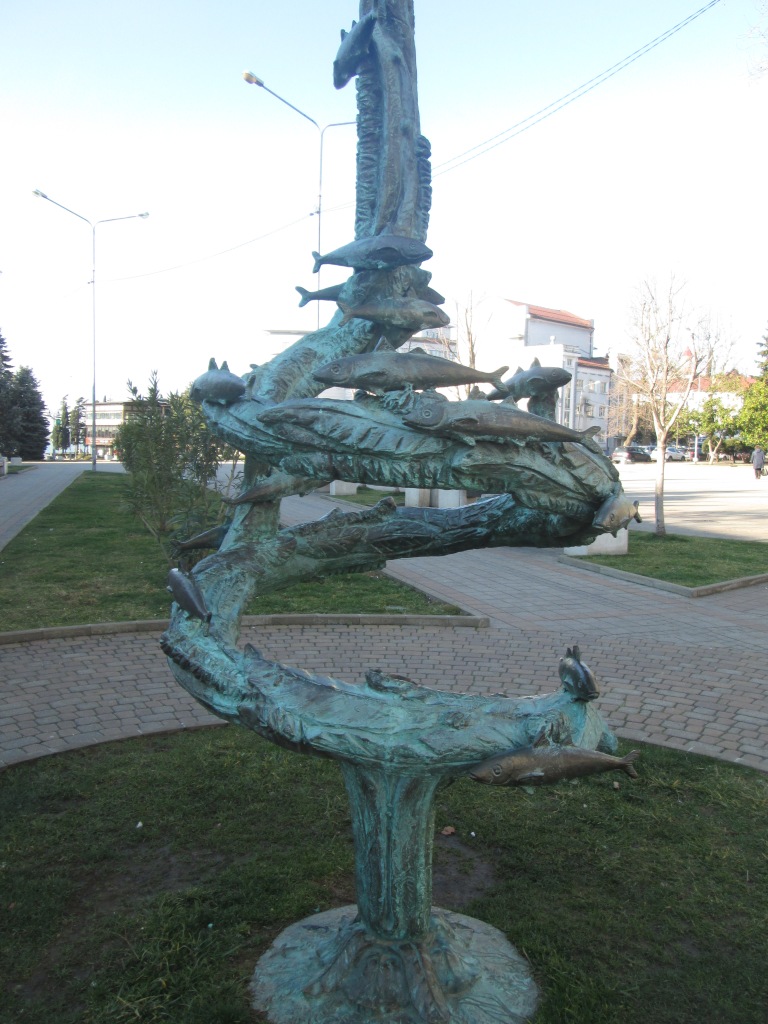 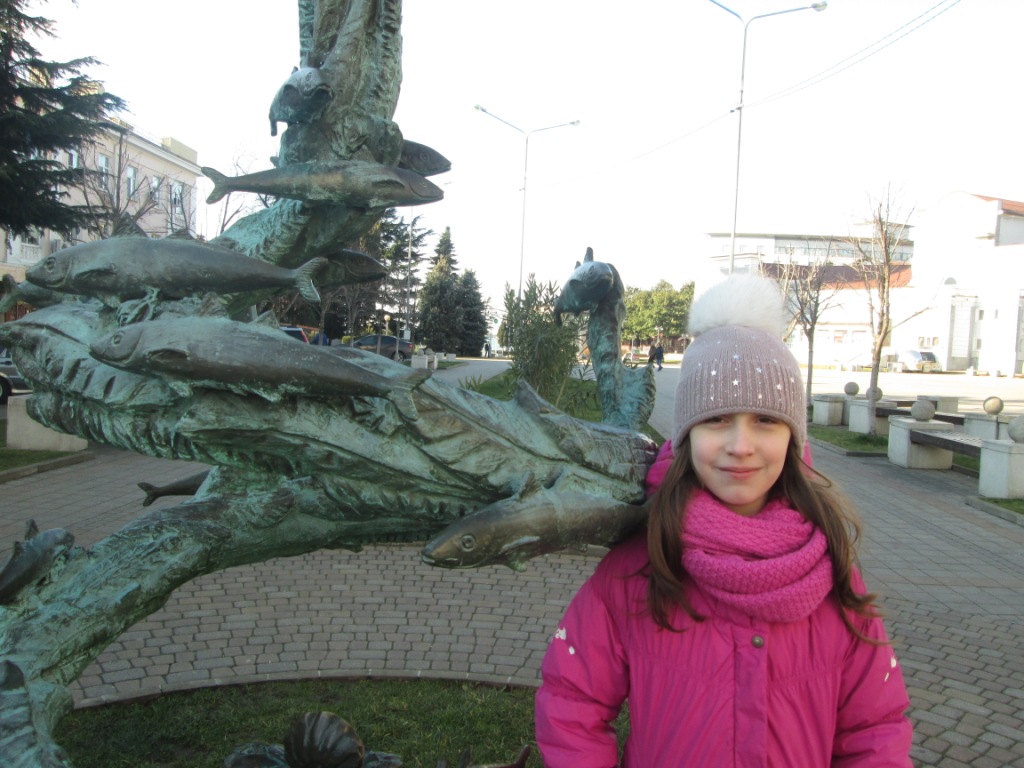 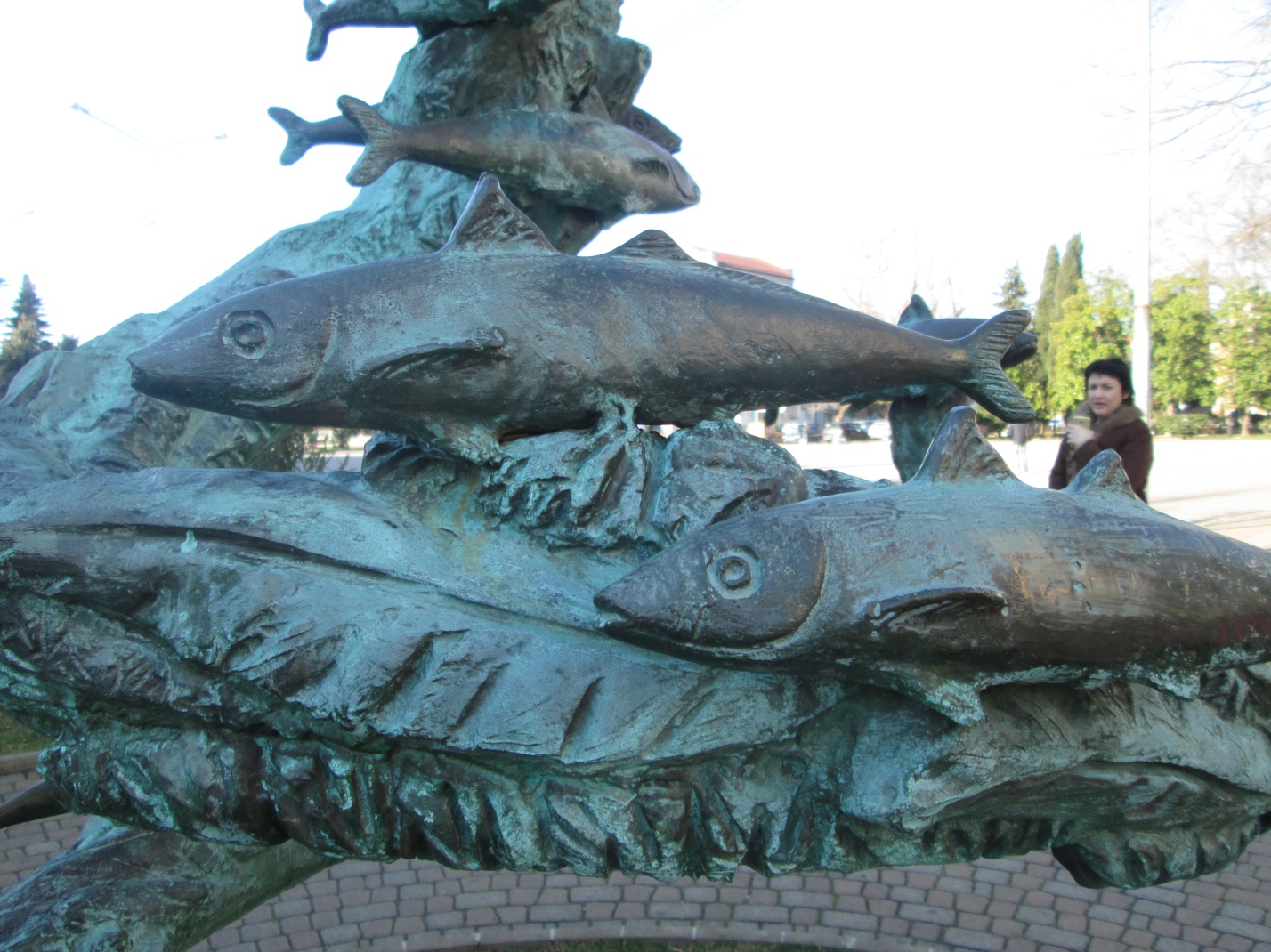 